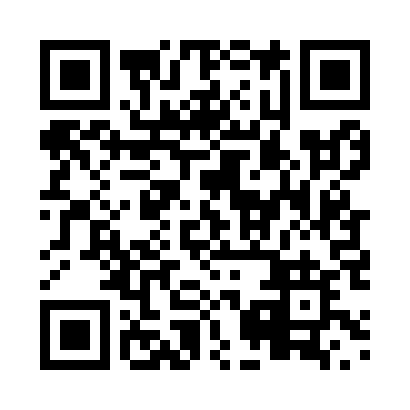 Prayer times for Sunderland, Ontario, CanadaMon 1 Jul 2024 - Wed 31 Jul 2024High Latitude Method: Angle Based RulePrayer Calculation Method: Islamic Society of North AmericaAsar Calculation Method: HanafiPrayer times provided by https://www.salahtimes.comDateDayFajrSunriseDhuhrAsrMaghribIsha1Mon3:455:371:206:419:0410:552Tue3:465:371:206:419:0410:553Wed3:475:381:216:419:0310:544Thu3:485:381:216:419:0310:545Fri3:495:391:216:419:0310:536Sat3:505:401:216:409:0210:527Sun3:515:411:216:409:0210:518Mon3:525:411:216:409:0110:519Tue3:535:421:226:409:0110:5010Wed3:545:431:226:409:0010:4911Thu3:555:441:226:399:0010:4812Fri3:575:441:226:398:5910:4713Sat3:585:451:226:398:5910:4614Sun3:595:461:226:398:5810:4415Mon4:015:471:226:388:5710:4316Tue4:025:481:226:388:5610:4217Wed4:045:491:236:388:5610:4118Thu4:055:501:236:378:5510:3919Fri4:075:511:236:378:5410:3820Sat4:085:521:236:368:5310:3721Sun4:105:531:236:368:5210:3522Mon4:115:541:236:358:5110:3423Tue4:135:551:236:358:5010:3224Wed4:145:561:236:348:4910:3125Thu4:165:571:236:348:4810:2926Fri4:175:581:236:338:4710:2727Sat4:195:591:236:328:4610:2628Sun4:216:001:236:328:4510:2429Mon4:226:011:236:318:4410:2230Tue4:246:021:236:308:4310:2131Wed4:256:031:236:298:4110:19